COURSE TOPICSIntroduction to Check Point TechnologySecurity Policy ManagementPolicy LayersCheck Point Security Solutions and LicensingTraffic VisibilityBasic Concepts of VPNManaging User AccessWorking with ClusterXLAdministrator Task ImplementationLAB EXERCISESWorking with Gaia PortalModifying an Existing Security PolicyConfiguring Hide and Static NATManaging Administrator AccessInstalling and Managing a Remote Security GatewayManaging BackupsDefining Access Control Policy LayersDefining and Sharing Security Policy LayersWorking with Licenses and ContractsWorking with Check Point LogsMaintaining Check Point LogsConfiguring a Site-to-Site VPNProviding User AccessWorking with Cluster XLVerifying Network ComplianceWorking with CP ViewCOURSE OBJECTIVESInterpret the concept of a Firewall and understand the mechanisms used for controlling network traffic.Describe the key elements of Check Point’s unified Security Management Architecture.Recognize SmartConsole features, functions and tools.Understand Check Point deployment options.Describe the basic functions of Gaia.Describe the essential elements of a Security Policy.Understand how traffic inspection takes place in a unified Security Policy.Summarize how administration roles and permissions assist in managing policy.Recall how to implement backup techniques.Understand the Check Point policy layer concept.Recognize Check Point security solutions and products and how they work to protect your network.Understand licensing and contract requirements for Check Point security products.Identify tools designed to monitor data, determine threats and recognize performance improvements.Identify tools designed to respond quickly and efficiently to changes in gateways, tunnels, remote users, traffic flow patterns, and other activities.Understand Site-to-Site and Remote Access VPN deployments and communities.Understand how to analyze and interpret VPN traffic.Recognize how to define users and user groups.Understand how to manage user access for internal and external users.Understand the basic concepts of ClusterXL technology and its advantages.Understand how to perform periodic administrator tasks as specified in administrator job descriptionWebsite:	Email: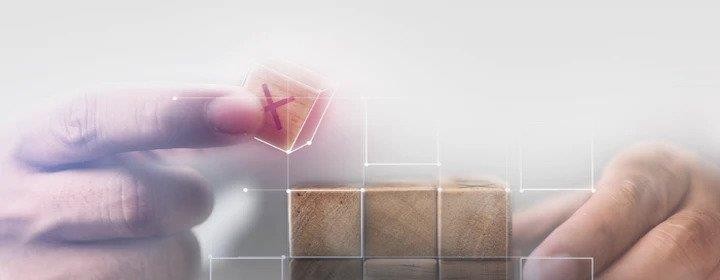 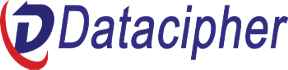 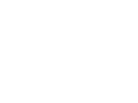 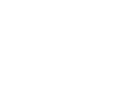 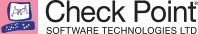 https://datacipher.com.au/	training@datacipher.com.auhttps://datacipher.com/	training@datacipher.net